Zadania, 27.04-30.04.2020 r.

klasa VIII
Cel lekcji: uczeń potrafi ocenić atrakcyjność Wielkich lasów Azji
Proszę wykorzystywać także w pracy własnej strony edukacyjne z geografii  takie jak:

https://epodreczniki.pl/a/tajga/DYaxLquVsZapisz poniższą notatkę w zeszycie:Wielkie iglaste lasy Azji, zwane tajgą, są tak ogromne, tak słabo zamieszkane i poznane, że do dzisiaj znajdują się tam miejsca, w których nigdy jeszcze nie stanęła stopa człowieka. Jest to kraina nieprzyjazna ludziom, ale obfitująca w bogactwa naturalne. Jest też skarbnicą szczątków dawno żyjących zwierząt.
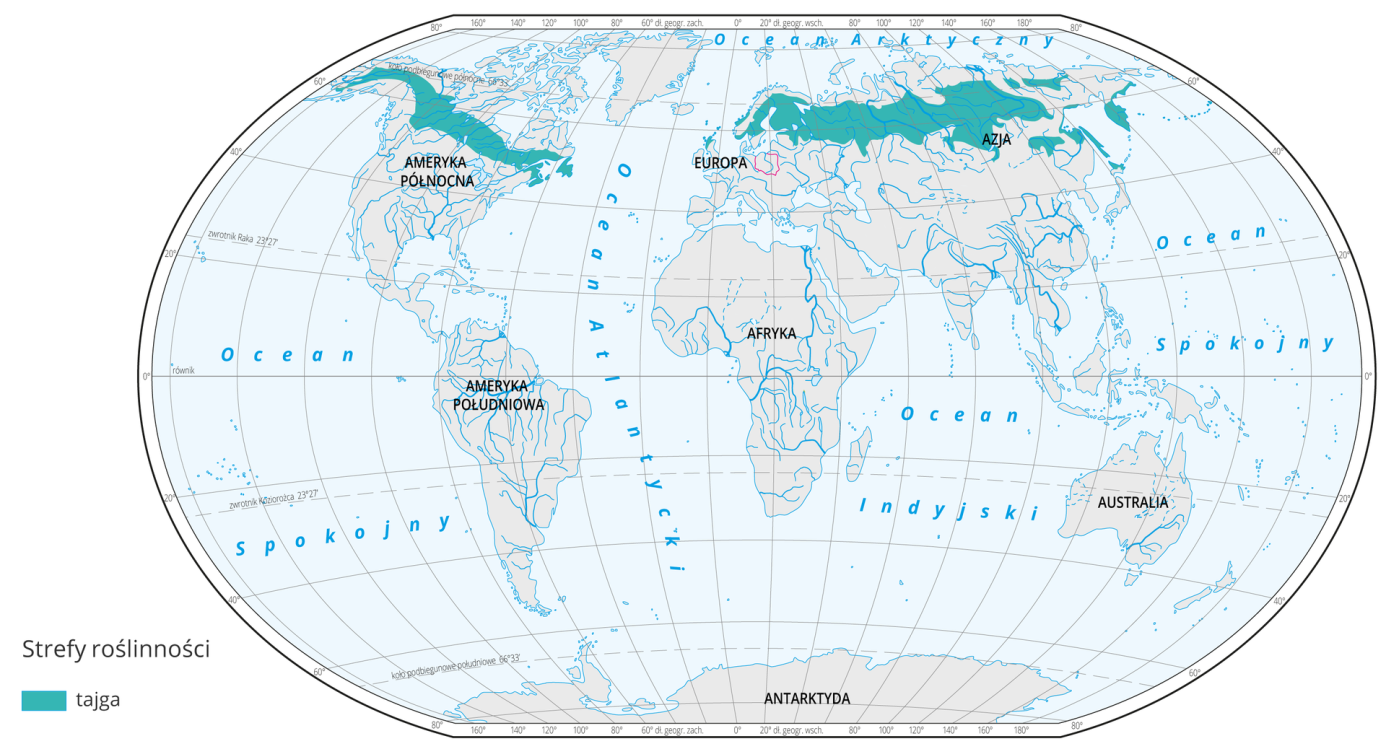 1. Przygotuj zeszyt z geografii, długopis, kolorowe pisaki,  komputer z dostępem do internetu
2. W zeszycie zapisz datę i temat lekcji: Tajga 
3.Napisz w zeszycie krótką notatkę o Tajdze Możecie wykorzystać również zasoby internetu do wykonania zadania.
4. Fotkę z rozwiązanym zadaniem prześlij do mnie na maila mberg30@wp.pl  lub messangera
5. Jeżeli masz pytania, napisz do mnie.